Blessing Every DayA project from the Mission Theology Advisory Group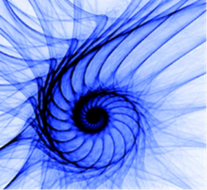 The Mission Theology Advisory Group is an ecumenical group formed in partnership between Churches Together in Britain and Ireland and the Church of England We provide resources in the areas of Spirituality, Theology, Reconciliation, Evangelism and Mission. This resource belongs to our Spirituality series. Please print and share. You can adapt the text or customise it to your own situation in any way you like. More information fromwww.churchofengland.org/more/church-resources/deeper-god-mission-theology https://ctbi.org.uk/mission-theology-advisory-group-resources/ A Blessing at Hallowe’enWilliam Warby/flickr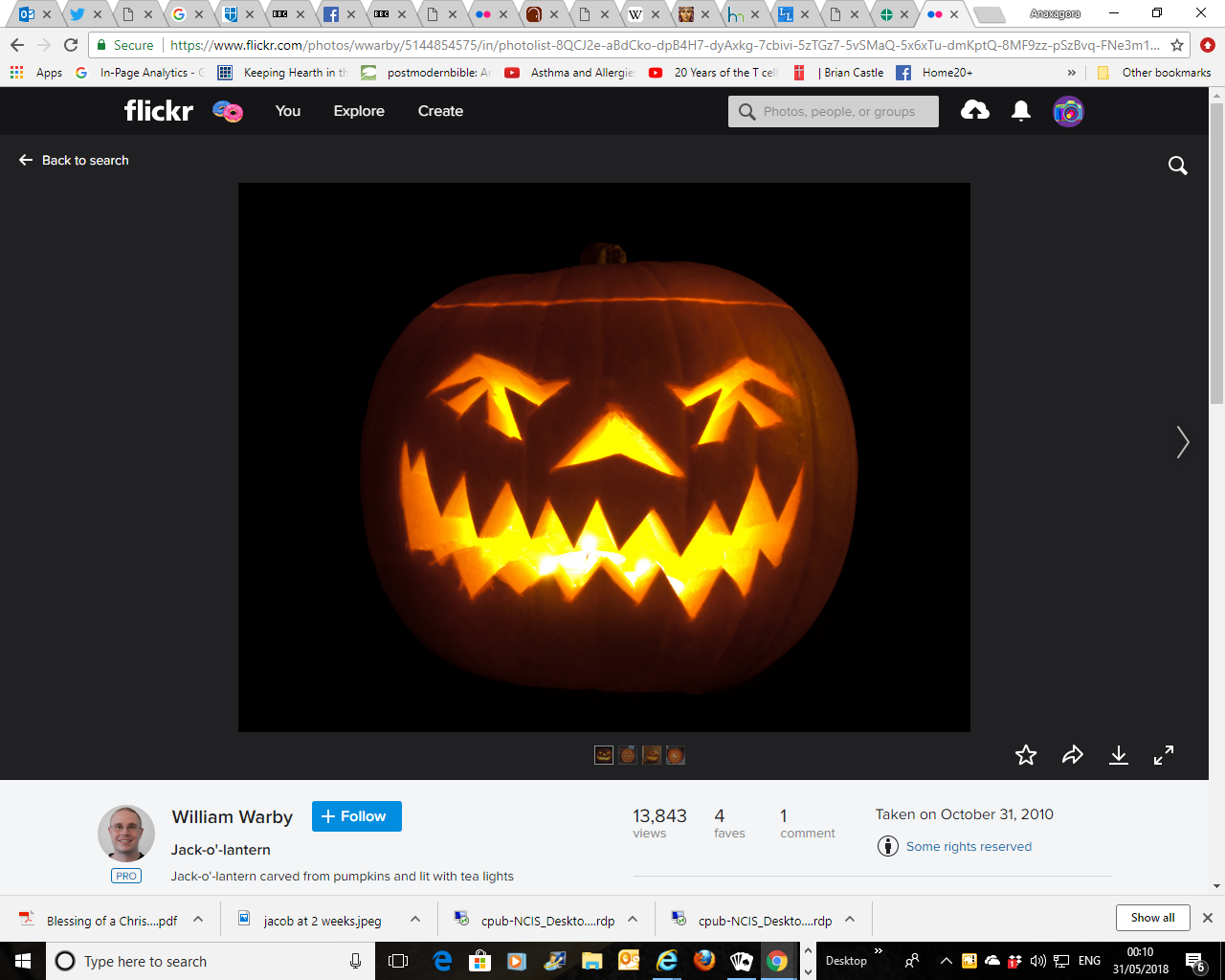 A Blessing for Children at Hallowe’enEspecially for children who intend to go out trick or treatingIntroductionHave you heard of the Hallows? It means ‘the Saints’, holy people who believe in God. Hallowe’en means the evening before All Saints Day. It will be dark in the evening. Sometimes the night can make you feel afraid, but you are safe when you take care and have others to look out for you. The Saints put their faith in God and in his Son Jesus Christ to help them and save them when they were afraid. Listen to this:Psalm 23, Living BibleBecause the Lord is my Shepherd, I have everything I need!He lets me rest in the meadow grass and leads me beside the quiet streams. He gives me new strength. He helps me do what honours him the most.Even when walking through the dark valley of death I will not be afraid, for you are close beside me, guarding, guiding all the way.You provide delicious food for me in the presence of my enemies. You have welcomed me as your guest; blessings overflow!Your goodness and unfailing kindness shall be with me all of my life, and afterwards I will live with you forever in your home.The person who wrote that was certain that God would look after him and keep him safe from all the things that made him afraid. So on Hallowe’en we can face anything that is spooky or scary. BlessingLeader:So, before you go out on All Hallows’ Eve, let this blessing go with you.God who made the starlight and the sunlight, bless all children who go out trick or treating and keep them safe. May we all remember the Saints who believe in you and the light that shines upon them.Bless the people children meet on Hallowe’en and the houses they visit. May all treat one another with kindness and share the gifts they receive.May we all remember that not everyone likes Hallowe’en and some people are afraid when they don’t know who is at their door. Bless those people too and keep them all safe. AmenConclusion:When you come back and take off your costumes and count your sweets and gifts, remember to be thankful for everyone you met.Remember too that the day after Hallowe’en is All Saints Day, a day when we are thankful for the holy people who loved and trusted in God.Children could be given a few treats and encouraged to share them with those they meet. 